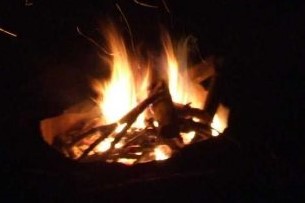 TÁBORÁK plus n.o.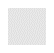 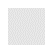 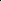 Výroročná správa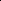 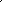 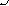 za rok 2021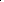 Nezisková organizácia zapísaná v Registri neziskových organizácií, registračné číslo OVVS/18/2006Prehľad činností vykonávaných v kalendárnom roku s uvedením vzťahu k účelu založenia neziskovej organizácieDruh poskytovaných všeobecne prospešných služieb podľa zriaďovacej listiny• Rozvoj a ochrana duchovných a kultúrnych hodnôt• Tvorba, rozvoj, ochrana, obnova a prezentácia duchovných a kultúrnych hodnôt• Vzdelávanie, výchova a rozvoj telesnej kultúry• Služby na podporu regionálneho rozvoja a zamestnanosti• Poskytovanie sociálnych služiebPopis druhu všeobecne prospešných služieb• podpora a organizovanie aktivít pre deti a mládež formou športovej, kultúrnej, klubovej,                 • krúžkovej a záujmovej činnosti s dôrazom na voľný čas počas školských prázdnin•  rozvoj a prezentácia duchovných, kultúrnych a národných hodnôt• podpora zdravotne postihnutých a sociálne odkázaných občanov / najmä detí a mládeže• služby na podporu regionálneho rozvoja a zamestnanosti• vzdelávanie, výchova a rozvoj telesnej kultúryNosnou činnosťou v roku 2021 bola realizácia projektu „Podpora činností zameraných na riešenie nepriaznivých situácií súvisiacich s ochorením COVID-19 v obciach s prítomnosťou marginalizovaných rómskych komunít“. Tento projekt bol úspešne zrealizovaný v troch obciach okresu Košice - okolie, ktoré neboli zapojené v národnom projekte „Terénna sociálna práca a terénna práca v obciach s prítomnosťou marginalizovaných rómskych komunít“ ani v národnom projekte „Komunitné služby v mestách a obciach s prítomnosťou marginalizovaných rómskych komunít“, teda v obciach, kde absentovala akákoľvek služba a pomoc marginalizovanej rómskej komunite. Nezisková organizácia v uvedených obciach ako i mimo nich realizovala : • terénnu a sociálnu prácu a komunitné činnosti v prostredí MRK, • terénnu a sociálnu prácu  pre zdravotne znevýhodnených obyvateľov, sociálne odkázaných obyvateľov, seniorov, ľudí bez domova, matky s neplnoletými deťmi,• vypomáhala so vzdelávaním detí ktoré nemali prístup k online vzdelávaniu, počas uzavretia škôlok a škôl, • vykonávala činnosti na rozvoj rodičovských zručnosti u matiek detí predškolského veku, • vykonávala základné sociálne poradenstvo, • riešila aktivity v oblasti zamestnanosti, (žiadosť o zamestnanie, životopis...)• v rámci intervencii riešila každodenné potreby a problémy príslušníkov MRK.Nezisková organizácia v spolupráci s neziskovou organizáciou SISA  - sociálne aktivity, sociálna intervencia realizovala tieto činnosti :• charitatívna zbierka šatstva a jeho rozdelenie medzi príslušníkov MRK• realizácia poradenstva pri riešení každodenných problémov rómskych žien, • poradenstvo „Pestujeme zeleninu“ ( rómskym ženám boli rozdané priesady paradajok, tieto si zasadili a pestovali pri svojich obydliach)• poradenstvo a usmernenia v oblasti výchovy a vzdelávanie detí• neformálne diskusné stretnutia seniorov, zdravotne znevýhodnených obyvateľov, sociálne odkázaných obyvateľov, matky s deťmi.• Mikulášsky deň – rozdávanie sladkosti deťom v kostýmoch čerta a MikulášaRočná účtovná závierku a zhodnotenie základných údajov v nej obsiahnutýchRočná účtovná závierka tvorí samostatnú prílohu výročnej správy.Nezisková organizácia má vyrovnané hospodárenie. Výrok štatutárneho audítora k ročnej účtovnej závierke, ak ju štatutárny audítor overovalPodľa § 33 Zákona č. 213/1997 Z. z.  o neziskových organizáciách poskytujúcich všeobecne prospešné služby, nezisková organizácia nie je povinná mať účtovnú závierku a výročnú správu overenú štatutárnym audítorom pretože a) príjem z verejných prostriedkov a podielov zaplatenej dane v účtovnom období, za ktoré je účtovná závierka zostavená, nepresiahol  200 000 eur a b) všetky príjmy neziskovej organizácie v účtovnom období, za ktoré je účtovná závierka zostavená, nepresiahli 500 000 eur.Prehľad o peňažných príjmoch a výdavkochPríjmy neziskovej organizácie v roku 2021 boli 46.503,93Výdavky neziskovej organizácie v roku 2021 boli 46.032,74Prehľad rozsahu príjmov (výnosov) v členení podľa zdrojovPríjmy neziskovej organizácie boli v nasledovnom členení: Dotácia na realizáciu projektu vo výške 44.543,93 €Prijaté príspevky od iných organizácií vo výške 1.960,- €Stav a pohyb majetku a záväzkov neziskovej organizácieVýška vlastných finančných prostriedkov neziskovej organizácie je 1.748,07 €. Na bankovom účte má nezisková organizácia ku dňu 31.12.2021 k dispozícií 6.708,02 €. Nezisková organizácia má krátkodobé záväzky za mzdy zamestnancom za mesiac december, tieto sú v lehote splatnosti a krátkodobé finančné výpomoci od zriaďovateľa. Záväzky voči zamestnancom a voči orgánom sociálneho zabezpečenia budú vyrovnané v riadnom výplatnom termíne v mesiaci január 2022. Krátkodobé finančné výpomoci budú vyrovnané po prijatí refundácie v súvislosti s realizáciou projektu. Okrem týchto nezisková organizácia nemá žiadne dlhy.Nezisková organizácia nevlastní žiadny dlhodobý hmotný majetok, má však možnosť využívať hmotný majetok zriaďovateľa. (kancelársku techniku, výpočtovú techniku a podobne).Zmeny a nové zloženie orgánov neziskovej organizácie, ku ktorým došlo v priebehu rokaV orgánoch neziskovej organizácie ku dňu prerokovania a schválenia účtovnej závierky 
za  r. 2021 nenastali žiadne personálne zmeny ani zmena štatutárneho orgánu.Ďalšie údaje určené správnou radou.Účtovná závierka a Výročná správa boli schválené správnou radou dňa 09. 02. 2022.                                                                                                      ..........................................................                                                                                                     Mgr. MVDr. Anna JenčováV Košiciach 05. 02. 2022                                                                        riaditeľka n.o. 